    КАРАР                                                                                                        РЕШЕНИЕ19 февраль 2014 й.                             № 292                           19 февраля ..О внесении изменений в решение Совета сельского поселения Метевбашевский сельсовет муниципального района Белебеевский район Республики Башкортостан от 19 декабря 2013 года № 275  «О бюджете сельского поселения Метевбашевский сельсовет муниципального  района Белебеевский район Республики Башкортостан на 2014 год и на плановый период 2015 и 2016 годов»	Совет сельского поселения Метевбашевский сельсовет  муниципального района Белебеевский район Республики Башкортостан  решил:1. Внести в решение Совета сельского поселения Метевбашевский сельсовет  муниципального района Белебеевский район Республики Башкортостан от 19 декабря 2013 года № 275 «О бюджете сельского поселения Метевбашевский сельсовет муниципального  района Белебеевский район Республики Башкортостан на 2014 год и на плановый период 2015 и 2016 годов»   следующие изменения:1.1.Общий объем расходов бюджета сельского поселения Метевбашевский сельсовет  муниципального района Белебеевский район Республики Башкортостан  в  сумме 3420,3 тыс. рублей;прогнозируемый дефицит бюджета сельского поселения Метевбашевский сельсовет  муниципального района Белебеевский район Республики Башкортостан  в сумме 31,2 тыс. рублей. Утвердить источники финансирования дефицита бюджета сельского поселения Метевбашевский сельсовет муниципального района Белебеевский район Республики Башкортостан согласно приложению №  10 к настоящему решению.1.2.В приложении 5а)строки  тыс. рублейб) изложить в следующей редакции: 1.3. В приложении 7:а) строки: (тыс.руб.)б) изложить в следующей редакции:в) В приложении 5 после строки: дополнить строками:г) В приложении 7 после строки: дополнить строками:Утвердить изменения, вносимые в течение  2014 года в сводную роспись  бюджета сельского поселения Метевбашевский сельсовет муниципального района Белебеевский район Республики Башкортостан.	        3. Данное решение обнародовать в здании администрации сельского поселения по адресу: Республика Башкортостан, Белебеевский район, с.Метевбаш,ул. Школьная  д.62а.	4.  Контроль за выполнением настоящего решения возложить на постоянную комиссию по бюджету, налогам, вопросам муниципальной собственности и социально-гуманитарным вопросам Совета сельского поселения Метевбашевский сельсовет муниципального  района Белебеевский район Республики Башкортостан.БАШҚОРТОСТАН РЕСПУБЛИКАҺЫБӘЛӘБӘЙ РАЙОНЫ МУНИЦИПАЛЬ РАЙОНЫНЫҢ  МӘТӘУБАШ  АУЫЛ СОВЕТЫАУЫЛ БИЛӘМӘҺЕ СОВЕТЫ452035, Мәтәүбаш  ауылы, Мәктәп урамы,62 аТел. 2-61-45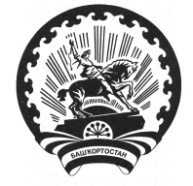 СОВЕТ СЕЛЬСКОГО ПОСЕЛЕНИЯМЕТЕВБАШЕВСКИЙ СЕЛЬСОВЕТМУНИЦИПАЛЬНОГО РАЙОНА БЕЛЕБЕЕВСКИЙРАЙОН РЕСПУБЛИКИ БАШКОРТОСТАН452035, с. Метевбаш, ул. Школьная  62 аТел. 2-61-45НаименованиеРзПрЦсрВРСуммаНаименованиеРзПрЦсрВРСумма12345ВСЕГО3 389,1ОБЩЕГОСУДАРСТВЕННЫЕ ВОПРОСЫ01001 552,2Функционирование Правительства Российской Федерации, высших исполнительных органов государственной власти субъектов Российской Федерации, местных администраций01041 163,2Муниципальная программа"Совершенствование деятельности Администрации сельского поселения Метевбашевский сельсовет муниципального района Белебеевский район Республики Башкортостан010429000001 163,2Аппараты органов государственной власти Республики Башкортостан010429002041 163,2Иные бюджетные ассигнования01042900204800153,2НаименованиеРзПрЦсрВРСуммаНаименованиеРзПрЦсрВРСумма12345ВСЕГО3420,3ОБЩЕГОСУДАРСТВЕННЫЕ ВОПРОСЫ01001573,5Функционирование Правительства Российской Федерации, высших исполнительных органов государственной власти субъектов Российской Федерации, местных администраций01041184,5Муниципальная программа"Совершенствование деятельности Администрации сельского поселения Метевбашевский сельсовет муниципального района Белебеевский район Республики Башкортостан010429000001184,5Аппараты органов государственной власти Республики Башкортостан010429002041184,5Иные бюджетные ассигнования01042900204800174,5НаименованиеВед-воЦсрВРСуммаНаименованиеВед-воЦсрВРСумма12345ВСЕГО7913 389,1ОБЩЕГОСУДАРСТВЕННЫЕ ВОПРОСЫ7911 552,2Муниципальная программа"Совершенствование деятельности Администрации сельского поселения Метевбашевский сельсовет муниципального района Белебеевский район Республики Башкортостан79129000001 163,2Аппараты органов государственной власти Республики Башкортостан79129002041 163,2Иные бюджетные ассигнования7912900204800153,2НаименованиеВед-воЦсрВРСуммаНаименованиеВед-воЦсрВРСумма12345ВСЕГО7913420,3ОБЩЕГОСУДАРСТВЕННЫЕ ВОПРОСЫ7911573,5Муниципальная программа"Совершенствование деятельности Администрации сельского поселения Метевбашевский сельсовет муниципального района Белебеевский район Республики Башкортостан79129000001184,5Аппараты органов государственной власти Республики Башкортостан79129002041184,5Иные бюджетные ассигнования7912900204800174,5Предоставление субсидий бюджетным, автономным учреждениям и иным некоммерческим организациям08011804429600361,0МЕЖБЮДЖЕТНЫЕ ТРАНСФЕРТЫ ОБЩЕГО ХАРАКТЕРА БЮДЖЕТАМ СУБЪЕКТОВ РОССИЙСКОЙ ФЕДЕРАЦИИ И МУНИЦИПАЛЬНЫХ ОБРАЗОВАНИЙ140399074009,9Прочие межбюджетные трансферты общего характера140399074005409,9Предоставление субсидий бюджетным, автономным учреждениям и иным некоммерческим организациям7911804429600361,0МЕЖБЮДЖЕТНЫЕ ТРАНСФЕРТЫ ОБЩЕГО ХАРАКТЕРА БЮДЖЕТАМ СУБЪЕКТОВ РОССИЙСКОЙ ФЕДЕРАЦИИ И МУНИЦИПАЛЬНЫХ ОБРАЗОВАНИЙ79199074009,9Прочие межбюджетные трансферты общего характера79199074005409,9Глава сельского поселения                                                               М.М.Зайруллин Приложение 9Глава сельского поселения                                                               М.М.Зайруллин Приложение 9Глава сельского поселения                                                               М.М.Зайруллин Приложение 9Глава сельского поселения                                                               М.М.Зайруллин Приложение 9к решению Совета сельского поселения Метевбашевский сельсовет  к решению Совета сельского поселения Метевбашевский сельсовет  к решению Совета сельского поселения Метевбашевский сельсовет  к решению Совета сельского поселения Метевбашевский сельсовет  муниципального района Белебеевский район Республики Башкортостанмуниципального района Белебеевский район Республики Башкортостанмуниципального района Белебеевский район Республики Башкортостанмуниципального района Белебеевский район Республики Башкортостанот 19 декабря 2013 года № 275от 19 декабря 2013 года № 275от 19 декабря 2013 года № 275от 19 декабря 2013 года № 275«О бюджете сельского поселения Метевбашевский сельсовет  «О бюджете сельского поселения Метевбашевский сельсовет  «О бюджете сельского поселения Метевбашевский сельсовет  «О бюджете сельского поселения Метевбашевский сельсовет  муниципального района Белебеевский район Республики Башкортостанмуниципального района Белебеевский район Республики Башкортостанмуниципального района Белебеевский район Республики Башкортостанмуниципального района Белебеевский район Республики Башкортостанна 2014 год и плановый период 2015 и 2016 годов»на 2014 год и плановый период 2015 и 2016 годов»на 2014 год и плановый период 2015 и 2016 годов»на 2014 год и плановый период 2015 и 2016 годов»Источники  финансирования  дефицита бюджета сельского поселения Метевбашевский сельсовет  муниципального района Белебеевский район Республики Башкортостан на 2014 годИсточники  финансирования  дефицита бюджета сельского поселения Метевбашевский сельсовет  муниципального района Белебеевский район Республики Башкортостан на 2014 годИсточники  финансирования  дефицита бюджета сельского поселения Метевбашевский сельсовет  муниципального района Белебеевский район Республики Башкортостан на 2014 годИсточники  финансирования  дефицита бюджета сельского поселения Метевбашевский сельсовет  муниципального района Белебеевский район Республики Башкортостан на 2014 год(тыс.рублей)Код бюджетной классификации Российской ФедерацииНаименование кода бюджетной  классификации Наименование кода бюджетной  классификации сумма01 00 00 00 00 0000 000Источники  внутреннего финансирования дефицитов  бюджетовИсточники  внутреннего финансирования дефицитов  бюджетов31,201 05 00 00 00 0000 000Изменение остатков  средств на счетах по учету средств бюджетаИзменение остатков  средств на счетах по учету средств бюджета31,2Итого источников финансирования дефицита бюджета31,2КБКСуммаПримечание\0105020110\791\0000\00231222,00\0104\791\29\0\0204\852\290.1.2\ФЗ131-03_98\\РП-А-0100\2.00.000.000\\21270,00На уплату НДС и налога на прибыль1403\791\29\0\74000\540\251.1\ФЗ131-03_39//РП-Б-0100\2.00.000.000\\9952,00На систему «Главбух»